Sinclair Community CollegeContinuous Improvement Annual Update 2014-15Please submit to your Division Assessment Coordinator / Learning Liaison for feedback no later than March 1, 2015After receiving feedback from your Division Assessment Coordinator, please revise accordingly and make the final submission to your dean and the Provost’s Office no later than May 1, 2015Department:   0688 – Medical Assistant Technology / 0610 – Allied Health Instruction	Year of Last Program Review:   FY 2006-2007Year of Next Program Review:  FY 2013-2014Section I:  Department Trend Data, Interpretation, and AnalysisDegree and Certificate Completion Trend Data – OVERALL SUMMARYPlease provide an interpretation and analysis of the Degree and Certificate Completion Trend Data (Raw Data is located in Appendix A): i.e. What trends do you see in the above data?  Are there internal or external factors that account for these trends?  What are the implications for the department?  What actions have the department taken that have influenced these trends?  What strategies will the department implement as a result of this data? Semester conversion took place FY12-13Current data does not include the following certificates:Medical Office Receptionist (MOR.S.STC) Specimen Processing (SP.S.STC)Offered new Short-term certificates:Reimbursement Specialist (2013)Healthcare Navigator (2014)Offered new associate degree programsHealth Science (2014)Clinical Laboratory Technology (2014)Fall 2014 – Monitor retention of the new programs (short-term and associate degree) to strive for passage rate of 80% or aboveFall 2014 – Monitor retention of the existing programs to increase completion by 10% Spring 20160610 – had a 174% increase of total completers from FY10-11 (243 completers) to FY13-14 (423 completers) Clinical Phlebotomy (CPST.S.STC) had a 24% drop in completers since FY10-11. 71 completers in FY10-11 and 44 in FY13-14Clinical Phlebotomy Short-term certificate was divided into two courses for a total of 4 credit hoursPracticum hours were increased from 25 contact hours to 100 contact hours in order for student to be eligible to sit for the American Society of Clinical Pathology (ASCP) credentialing examStudents can complete ALH1113 – Clinical Phlebotomy and obtain employment without finishing the certificate which includes ALH1114 – Clinical Phlebotomy PracticeStudents must complete the practicum hours in order to be eligible to sit for the credentialing examCompleters self-report successful completion of the credentialing examCredentialing is not required to practice as a phlebotomistEmployers encourage credentialing and market employment opportunities as suchStrategies being implemented: Maintain current program requirements; Rationale: Employers and practicum supervisors note students better prepared for employment if all courses in the program are completed; On-site evaluations of practicum students note better performance on site when support course are taken prior to beginning practicum Electrocardiography (ELST.S.STC) had a 40% drop in completers since FY10-11. 90 completers in FY10-11 and 39 completers in FY13-14Employment opportunities not as prevalentNumber of course offerings have been decreased as a result of employment opportunitiesAnecdotally, many students are taking course as a supplement to their current skill setNurse Aide Training (NAST.S.STC) had a 279% increase in completers since FY10-11. 0 completers in FY10-11 and 279 completers in FY13-14Completers were not being counted under the quarter systemOnce semester conversion occurred, it was deemed a short-term certificate and the completers were countedOnce completed, students are eligible to sit for the State Test in order to become State Tested Nurse Aides (STNA)Spring 2015 – Offered program at Goodwill/Easter Seals facilitySpring 2015 – Closed site at Barnes, Kettering due to low enrollmentPharmacy Technician (PHT.S.STC) had a 26% drop in completers since FY10-11. 82 completers in FY10-11 and 61 completers in FY13-14Students are eligible to sit for the credentialing exam by taking the two core courses (ALH1122 – Pharmacy Technician I and ALH1123 – Pharmacy Technician II)Anecdotally, students are better prepared to sit for the credentialing exam if complete support coursesCredentialing is required to practice as a Pharmacy TechnicianSupport courses do not need to be completed in order to obtain employment or sit for credentialing examStrategy being implemented:  Fall 2015: Reduce number of support courses to:BIO1107 or BIO1121 or BIO1141andMAT1130 or MAT1470Monitor success of implementation (FY2015 – FY2018)0688 – had negligible change from FY10-11 to FY13-14 in completers Medical Assistant Technology has limited enrollment of 35 studentsRetention remains the same when instructors are focused one-on-one with the studentsCourse Success Trend Data – OVERALL SUMMARY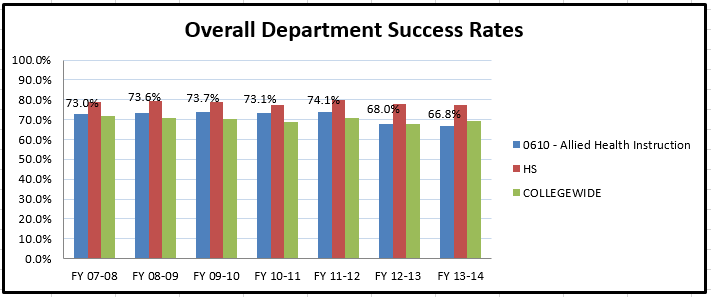 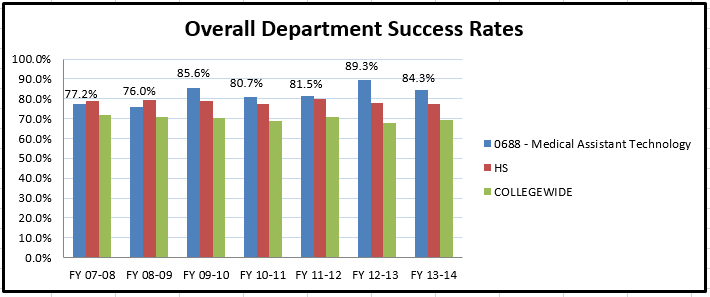 Please provide an interpretation and analysis of the Course Success Trend Data (Raw Data is located in Appendix A).  Looking at the success rate data provided in the Appendix for each course, please discuss trends for high enrollment courses, courses used extensively by other departments, and courses where there have been substantial changes in success.Trends for high enrollment courses, courses used extensively by other departments, and courses where there have been substantial changes in successALH1101 – Introduction to Healthcare DeliveryCourse is utilized in the majority of the HS degree programs and all certificate programsUpon semester conversion (FY12-13) the course success rates have remained fairly consistent at an average of 65%. Approximately 10% lower than pre-conversionTwo courses were combined (ALH103 – Introduction to Healthcare Delivery and ALH104 – Allied Health Informatics)Not all programs required ALH103 – Introduction to Healthcare Delivery pre-conversionCombining courses increased the computer requirements for ALH1101Difficult to determine if these requirements are affecting the attritionStrategies being implemented:Discussions occurring:Prerequisite for course without affecting credit hours for HS programsProviding tutoring for computer skillsProviding open lab timesALH1120 – Nurse Aide TrainingCourse is utilized by the Nursing degree program and the Healthcare Navigator certificate. It is also a stand-alone certificate.Upon semester conversion (FY12-13) the course success rates have remained fairly consistent at an average of 86%. Approximately the same as pre-conversion.ALH1122 – Pharmacy Tech ICourse is utilized by the Pharm Tech certificate program. It is the first course of a series of two course.Course is offered face-to-face and onlineUpon semester conversion (FY12-13) the overall course success rates have fluctuated from 59.1% in FY12-13 to 50.96% in FY13-14.Prior to course conversion, FY09-10 to FY11-12, overall course success rates averaged 71%. Approximately 24% higher than post-conversion.Strategies being implementedSummer 2015: Attendance policy and commitment to learning grade being placed in ALH1122 – Pharmacy Tech I both online and face-to-face. Rationale: Students struggle in this course due to lack of attendance and completion of assignments.Face-to-Face Attendance Policy:There are NO EXCUSED ABSENCES. Attendance will be taken as follows:Two (2) points taken off for each non-attendanceOne (1) point taken off for each tardy (arriving 1 minute or later past the time of the start of classA student will be counted absent if more than 15 minutes late for class or leaves before class is overOnline Attendance Policy:Online courses are considered to begin on the first day of the term. Although with an online course you can work on material at any point in your day, this course has MULTIPLE DEADLINES. Therefore, it is in your best interest to log in the first day of each week and complete required posting then throughout the week. Failure to meet individual deadlines will result in not receiving points for assignments. You cannot procrastinate in this course. Students are expected to complete each week’s activities by the deadlines on the When Assignments are Due page under the Lessons page.Points will be deducted for the following1 point deducted per instance of not checking ALH1122 website at least every other dayFace-to-Face Commitment to Learning (CTL) PointsAs a future healthcare professional, students will find many expectations placed on them. Graduates are required to make a commitment to their learning and professional career. To help students develop this commitment, 35 CTL points are awarded. These points are awarded to students at the end of the semester. They are your points to keep or lose throughout the semester. CTL points will be deducted for late assignments, tests, non-participation or inadequate participation and non-completion of all assignments in the course.Points will be deducted for the following:Attendance/lateness – see attendance policyAssignments and quizzes – 2 points deducted for each missed assignment and quizNot being prepared for class – 1 point deducted for EACH instance of not being prepared for class (i.e. homework not completed, does not have textbook during class).ANY use of cell phone during class period – this INCLUDES (but not limited to) checking for text messages, texting, phone sitting out on desk during class, cell phone going off in class, answering phone during class – 2 points deducted for EACH instance of use of cell phone during class.Online Commitment to Learning (CTL) PointsAs a future healthcare professional, students will find many expectations placed on them. Graduates are required to make a commitment to their learning and professional career. To help students develop this commitment, 35 CTL points are awarded. These points are awarded to students at the end of the semester. They are your points to keep or lose throughout the semester. CTL points will be deducted for late assignments, tests, non-participation or inadequate participation and non-completion of all assignments in the course.Points will be deducted for the following:Attendance/lateness – see attendance policyAssignments and quizzes – 2 points deducted for each missed deadlineRules of Netiquette – 2 point deducted for EACH instance of not following rules of Netiquette or being inconsiderate of othersMonitor success of implementation (FY2015-FY2018)Fall 2015: Math portion of course difficult, therefore prerequisite has been added: MAT1130 or MAT1470Monitor success of implementation (FY2015 – FY2018)ALH2202 – General PharmacologyCourse is utilized by the Nursing degree program and is a TAG course. Many students from other institutions take this course.Course is offered face-to-face and onlineUpon semester conversion (FY12-13) the overall course success rates have averaged of 47%. Approximately 20% lower than pre-conversion.FY2013-14 credit hours changed from 2 to 3 credit hours to be aligned with associated universitiesMany students from Wright State University and Ohio State University take this coursePre-requisites include BIO1121 or BIO1141 or BIO2211 Strategies being implementedDiscussion:Is online appropriate mode of delivery for course?Benefits of onlineConvenience for busy studentsOpportunity to improve knowledge if student does not succeed first time in the face-to-face methodPossible change in course prerequisitesCourse scheduling – scheduling of course compared to where needed in the Nursing programALH2220 – PathophysiologyCourse is utilized by the Physical Therapy degree program and is a TAG course. Upon semester conversion (FY12-13) the course success rates have remained fairly consistent at an average of 77%. Approximately the same as pre-conversion.Please provide any additional data and analysis that illustrates what is going on in the department (examples might include accreditation data, program data, benchmark data from national exams, course sequence completion, retention, demographic data, data on placement of graduates, graduate survey data, etc.)ALLIED HEALTH INSTRUCTION DEPARTMENTSection II:  Progress Since the Most Recent ReviewBelow are the goals from Section IV part E of your last Program Review Self-Study.  Describe progress or changes made toward meeting each goal over the last year.Below are the Recommendations for Action made by the review team. Describe the progress or changes made toward meeting each recommendation over the last year.Section III: Assessment of General Education & Degree Program OutcomesThe Program Outcomes for the degrees are listed below.  All program outcomes must be assessed at least once during the 5 year Program Review cycle, and assessment of program outcomes must occur each year. PLEASE NOTE – FOR THE NEXT TWO YEARS, GENERAL EDUCATION OUTCOME ASSESSMENT WILL BE TEMPORARILY POSTPONED.  WE WOULD ASK THAT IN THIS ANNUAL UPDATE YOU IDENTIFY AT LEAST ONE COURSE IN YOUR DEGREE PROGRAM(S) WHERE ASSESSEMENT AT THE MASTERY LEVEL WILL OCCUR FOR THE FOLLOWING THREE GENERAL EDUCATION OUTCOMES:CRITICAL THINKING/PROBLEM SOLVING INFORMATION LITERACY 	COMPUTER LITERACY NOTE THAT THERE WILL NEED TO BE AT LEAST ONE EXAM / ASSIGNMENT / ACTIVITY IN THIS COURSE THAT CAN BE USED TO ASSESS MASTERY OF THE COMPETENCY.  YOU MAY ALSO SUBMIT ASSESSMENT RESULTS FOR THESE GENERAL EDUCATION COMPETENCIES IF YOU HAVE THEM, BUT IT WILL BE CONSIDERED OPTIONAL.MEDICAL ASSISTANT TECHNOLOGY PROGRAM OUTCOMESAPPENDIX – PROGRAM COMPLETION AND SUCCESS RATE DATADegree and Certificate CompletionCourse Success RatesFiscal YearAverage Success Rate OnlineAverage Success Rate Face-to-FaceFY2012-1340.00%78.12%FY2013-1432.21%69.70%FY2014-1532.70%73.21%Fiscal YearAverage Success Rate OnlineAverage Success Rate Face-to-FaceFY2012-1340.14%63.79%FY2013-1442.54%49.18%FY2014-1527.72%58.13%GOALSStatusProgress or Rationale for No Longer ApplicableImprove alignment and allocation of services/supplies/equipment at Courseview and Learning Centers to ensure equitable resources and manageable workloads to facilitate a working and learning environment focused on continuous improvement.In progress Completed No longer applicable In progress due to additional certificate programs being offered at Courseveiw.Moving Specimen Processing certificate to Courseview.  Will share the BioTech lab.Improve data collection to measure program and general education outcomes in a qualitative and quantitative way to ensure the program is promoting social responsibility, critical thinking, communication, and innovation.In progress Completed No longer applicable In progress, particularly for ALH1101 which is being reviewed by the HS chairs.Spring 2016: CLT2610 incorporating professional assessment tool to assess students critical thinking and communication during practicum.Correlate and validate all learning outcomes to the ALH courses and programs assessment tools.In progress Completed No longer applicable Completed for ALH1122 – Pharmacy Tech I and ALH1123 – Pharmacy Tech II. In progress for additional ALH courses.Obtain NAACLS accreditation for the Clinical Laboratory Technology program so students will be qualified to sit for the credentialing exam.In progress Completed No longer applicable In progress, Preliminary Report has been sent to obtain “Serious Candidate” status. Once obtained, will submit Self-study and have on-site visit.Assessing data to determine why students leave the program.In progress Completed No longer applicable Pharmacy Technician (PHT.S.STC) – individuals must be credentialed in order to practice as a pharmacy technician. Students do not need short-term certificate in order to practice. Students may sit for the credentialing exam after completing the 2 core Pharm Tech courses and be successful. Strategy being implemented:  Summer 2015: Attendance policy and commitment to learning grade being placed in ALH1122 – Pharmacy Tech I both online and face-to-face. Rationale: Students struggle in this course due to lack of attendance and completion of assignments.Fall 2015: Reduce number of support courses to:BIO1107 or BIO1121 or BIO1141andMAT1130 or MAT1470Spring 2016: Implement employer surveys to determine need of support coursesClinical Phlebotomy (CPST.S.STC) – individuals do not need short-term certificate in order to practice as a phlebotomist. Many students are hired once they have completed the 1st core course in the certificate. In order to sit for the credentialing exam a student must complete the 2nd core course. Credentialing is not a requirement for employment. Strategies implemented: Maintain current program requirements; Rationale: Employers and practicum supervisors note students better prepared for employment if all courses in the program are completed; On-site evaluations of practicum students note better performance on site when support course are taken prior to beginning practicum Fall 2015: Implement employer surveyRECOMMENDATIONSStatusProgress or Rationale for No Longer ApplicableBased on the recent experience of the Review Team, it is probably not necessary for the department to complete two separate Program Review self-studies for ALH and MAS.  For the next Program Review, the department is encouraged to provide a common Section I and II combining both departments, and then discuss ALH and MAS separately within Sections III and IV without creating a separate self-study for each.  Also, it is recommended that in the next self-study all full-time tenure track faculty be involved in writing the self-study and preparing the information so that the burden does not fall disproportionately on the department chair.In progress Completed No longer applicable Next Program Review in FY2018-2019.During the meeting with the Review Team there was a lengthy discussion regarding general education and program outcome assessment.  It emerged that data exists and is being collected on an ongoing basis, but results of outcome assessment were not shared in the self-study.   The department needs to be able to document that assessment is occurring at the both the general education and program outcome level.  Being able to document our assessment work will be increasingly important to our institutional accreditation in the years to come.  The department is strongly encouraged to share these assessment results in its Annual Updates submissions and highlight specific assessment results in the next Program Review self-study.In progress Completed No longer applicable Collection of data for general education outcomes is ongoing.Next Program Review in FY2018-2019.It appears that there is the potential for expansion of the MAS program – existing student demand and clinical sites could apparently accommodate a doubling or perhaps even tripling of the size of the current MAS cohort.  The department is encouraged to submit a formal cost-benefit analysis to the Provost’s Office with itemized detail regarding the costs that would be incurred if the program were expanded along with the resultant increase in enrollment and completion.  The department is strongly encouraged to work the Budget Office to generate dollar amounts for the faculty costs of increasing the program compared to the additional revenue that would be generated by increased enrollment.  How would the contribution margin be impacted – and how should this be weighed against the potential number of increased graduates in MAS in terms of Performance Based Funding?  Within the next year the department is asked to submit to the Provost’s Office a recommendation regarding whether expansion of the MAS program is feasible and fiscally desirable based on the factors mentioned above.In progress Completed No longer applicable Formulating a plan for marketing and increasing capacity. Plan development (Spring 2015)Plan implementation (Summer 2015)Assessment of plan (Summer 2016)The department’s self-study noted the “need to provide more continuing education opportunities”.  What is the demand for continuing education by those working in the field who lack credentials?  Is there a community need that is not being met?  The department is encouraged to carefully consider how Prior Learning Assessment might play a role in any continuing education opportunities that the department begins offering.In progress Completed No longer applicable Working with Workforce Development for ALH1130 – Basic Life Support, ALH1131 – ACLS and ALH1132 – Heartsaver CPRIt sounds as though the MAS department has excellent retention, completion, and employment numbers.  How might these numbers be used to recruit students to the program?  The department is encouraged to explore how these successes might be used in marketing the program.  In progress Completed No longer applicable Working with Career Community in order to begin exploring marketing opportunities.Given the scarcity of institutional resources for traditional marketing at the department level, the department is also strongly encouraged to develop new and innovative approaches to marketing their program.  Social media, outreach to Academic Advising, and other possible approaches should be explored.In progress Completed No longer applicable Working with Career Community in order to begin exploring marketing opportunities.It would appear that other higher educational providers are sensing the opportunities in Warren County.  What other providers are offering similar training?  How can Sinclair’s program remain competitive with these other providers?  What information about these other providers must be collected to make this happen?In progress Completed No longer applicable Spring 2016:  Offering Specimen Processing certificate in Warren County.Under “Noteworthy innovations” in Section IV the department listed “completed several students who had extraordinary circumstances (family and/or personal illness, pregnancy)”.  Helping students who experience extraordinary circumstances complete is no small task, and the department has earned commendations to the extent it has been able to accomplish this.  Are there best practices in this regard that could increase success for other students, perhaps strategies that could be shared with other departments?  If there are strategies to be shared, the department is encouraged to identify them and disseminate them via workshops, the Faculty Forum, or some other means. In progress Completed No longer applicable In process of identifying strategies.Summer 2015: Attendance policy and commitment to learning grade being placed in ALH1122 – Pharmacy Tech I both online and face-to-face. Rationale: Students struggle in this course due to lack of attendance and completion of assignments.Spring 2016: Implement employer surveys to determine need of support courses for Pharm Tech and Clinical Phlebotomy Short-term certificatesThe self-study noted the need for greater parity between Dayton offerings and Courseview offerings –  the department is strongly encouraged to continue its efforts in this regard.  Much work has already been done, and it is evident that the department has made this a priority.In progress Completed No longer applicable Offering Specimen Processing certificate at Courseview only.The department is encouraged to compare success rates in online and face-to-face ALH sections.  Data in the Appendix indicated that there may be some fairly substantial differences, and these differences should be addressed to bring online success rates in line with those of traditional sections.In progress Completed No longer applicable Researching strategies.Summer 2015: ALH1122 and ALH2202 – Implementing attendance policies and commitment to learning grade for face-to-face and online sectionsAre there connections that could be established with the Business Information Systems department in BPS?  Is there any duplication of course content that might be eliminated or reduced?   Are there services or assistance that BIS could provide the ALH courses?In progress Completed No longer applicable Currently working on Healthcare Data Analytics certificate program with assistance of the BIS and CIS departments.Please respond to the following items regarding external program accreditation.Please respond to the following items regarding external program accreditation.Date of Most Recent Program Accreditation ReviewDate of most recent accreditation review:  MAS – CAAHEP onsite visit December 2014.OR   Programs in this department do not have external accreditation Please describe any issues or recommendations from your last accreditation review (if applicable)None identified. Clean visit.Please describe progress made on any issues or recommendations from your last accreditation review (if applicable)General Education OutcomesTo which degree(s) is this program outcome related?Year courses identified where mastery of general education competency will be assessed.PLEASE INDICATE AT LEAST ONE COURSE WHERE MASTERY OF THE COMPETENCY WILL BE ASSESSED FOR EACH OF YOUR DEGREE PROGRAMSWhat were the assessment results for this General Education competency? (Please provide brief summary data)NOTE: - THIS IS OPTIONAL FOR THE FY 2014-15 AND FY 2015-16 ANNUAL UPDATESCritical Thinking/Problem SolvingCritical Thinking/Problem SolvingAll programs2014-2015MAS2201CLT2610Information LiteracyInformation LiteracyAll programs2014-2015MAS2202CLT1200Computer LiteracyComputer LiteracyAll programs2014-2015MAS2210CLT2610Values/Citizenship/CommunityValues/Citizenship/CommunityAll programs2015-2016Due in FY 2015-16Oral CommunicationOral CommunicationAll programsN/ACOM 2206/2211Written CommunicationWritten CommunicationAll programsN/AENG 1101Are changes planned as a result of the assessment of general education outcomes?  If so, what are those changesAre changes planned as a result of the assessment of general education outcomes?  If so, what are those changesOPTIONAL FOR FY 2014-15OPTIONAL FOR FY 2014-15OPTIONAL FOR FY 2014-15OPTIONAL FOR FY 2014-15How will you determine whether those changes had an impact? How will you determine whether those changes had an impact? OPTIONAL FOR FY 2014-15OPTIONAL FOR FY 2014-15OPTIONAL FOR FY 2014-15OPTIONAL FOR FY 2014-15Program OutcomesTo which course(s) is this program outcome related?Year assessed or to be assessed.Assessment MethodsUsedWhat were the assessment results? (Please provide brief summary data)Demonstrate the ability to competently perform all clinical duties associated with assisting a physician in the diagnosis and treatment of patients in an ambulatory care setting.ALH 1140; ALH 2202;BIO 1121; BIO 1222;HIM 1101;MAS 1102; MAS 1103; MAS 2201; MAS 2202; MAS 2220; MAS 2221;MAT 11302011-2012Course evaluation of competency check sheetsDepartment will be looking at this outcome over the next academic year; combined with the General Education Outcomes: Critical Thinking/Problem SolvingIdentify, evaluate and appropriately apply principles of office management and demonstrate competence in performing administrative clerical duties and managing medical practice finances.ENG 1101;HIM 1201;MAS 1101; MAS 1110; MAS 2210; MAS 2220; MAS 22212011-2012Course evaluation of competency check sheetsDepartment will be looking at this outcome over the next academic year; combined with the General Education Outcomes: Critical Thinking/Problem SolvingDemonstrate proficiency in computer operations and applications relative to patient care and the management of a medical office.ALH 1101; MAS 22102012-2013Course evaluation of competency check sheets100% of MAS completers demonstrated proficiency as required by the CAAHEP accreditation standards.Describe and apply principles of effective oral and written communication skills with patients, their families and other health care providers.COM 2206;PSY 1100;MAS 2220; MAS 22212013-2014Onsite practicum evaluations; Site supervisors assessment tool100% of MAS completers demonstrated proficiency as required by the CAAHEP accreditation standards.Demonstrate professional behaviors and attitudes consistent with the delivery of safe, ethical, legal and compassionate patient care.ALH 1101;MAS 1101; MAS Portfolio Elective;SCC 11012014-2015Onsite practicum evaluations; Site supervisors assessment tool100% of MAS completers demonstrated proficiency as required by the CAAHEP accreditation standards.Successfully meet the eligibility criteria to apply for the national certification process through the American Association of Medical Assistants.MAS 22022014-2015Certification Exam resultsStudents do not take exam until April 2015, therefore results inconclusiveAre changes planned as a result of the assessment of program outcomes?  If so, what are those changes? No changes planned.How will you determine whether those changes had an impact? DivisionDepartmentDepartment NameProgramFY 07-08FY 08-09FY 09-10FY 10-11FY 11-12FY 12-13FY 13-14FY 13-14FY 13-14HS0610Allied Health InstructionALHC.STC11.......HS0610Allied Health InstructionCPST.S.STC.....17404040HS0610Allied Health InstructionCPST.STC606421716512444HS0610Allied Health InstructionELST.S.STC.....40383838HS0610Allied Health InstructionELST.STC544851909815111HS0610Allied Health InstructionNAST.S.STC.....211279279279HS0610Allied Health InstructionPHT.S.STC.....17555555HS0610Allied Health InstructionPHT.STC2818668210617666HS0688Medical Assistant TechnologyMAS.AAS81519263431555HS0688Medical Assistant TechnologyMAS.S.AAS........2121DepartmentDepartment NameCourseFY 07-08FY 08-09FY 09-10FY 10-11FY 11-12FY 12-13FY 13-140601Health SciencesAH-10162.2%......0610Allied Health InstructionALH-10367.5%68.3%69.3%68.2%68.3%79.2%.0610Allied Health InstructionALH-10473.6%72.1%68.7%67.8%71.6%77.7%.0610Allied Health InstructionALH-10684.6%86.2%85.7%80.5%83.2%..0610Allied Health InstructionALH-10785.7%90.6%96.4%90.1%80.0%87.5%.0610Allied Health InstructionALH-108.......0610Allied Health InstructionALH-1101.....64.7%66.1%0610Allied Health InstructionALH-1103......82.4%0610Allied Health InstructionALH-11183.1%87.3%86.7%81.8%88.2%72.2%.0610Allied Health InstructionALH-1110.....82.7%72.5%0610Allied Health InstructionALH-1113.....85.0%77.0%0610Allied Health InstructionALH-1114.....91.4%88.2%0610Allied Health InstructionALH-1115.....100.0%100.0%0610Allied Health InstructionALH-112.......0610Allied Health InstructionALH-1120.....88.3%83.9%0610Allied Health InstructionALH-1122.....59.8%46.7%0610Allied Health InstructionALH-1123.....90.7%79.5%0610Allied Health InstructionALH-1124......91.7%0610Allied Health InstructionALH-11386.8%90.7%86.7%....0610Allied Health InstructionALH-1130.....77.3%80.7%0610Allied Health InstructionALH-1131.....81.8%.0610Allied Health InstructionALH-1132......83.1%0610Allied Health InstructionALH-1140.....72.2%72.9%0610Allied Health InstructionALH-12086.6%91.5%89.5%88.4%89.1%91.0%.0610Allied Health InstructionALH-12190.5%100.0%.....0610Allied Health InstructionALH-12246.2%51.6%74.8%70.1%67.6%..0610Allied Health InstructionALH-12361.7%76.9%88.3%82.8%81.9%..0610Allied Health InstructionALH-12493.3%88.9%86.6%90.7%90.1%..0610Allied Health InstructionALH-13097.7%100.0%94.9%92.8%93.5%90.0%.0610Allied Health InstructionALH-13166.7%......0610Allied Health InstructionALH-137..88.9%91.5%90.0%..0610Allied Health InstructionALH-138...91.7%100.0%..0610Allied Health InstructionALH-14094.1%97.2%97.6%93.0%89.1%97.2%.0610Allied Health InstructionALH-14187.5%87.9%95.2%93.0%96.2%..0610Allied Health InstructionALH-14282.1%83.3%77.5%75.4%80.7%87.5%.0610Allied Health InstructionALH-144100.0%100.0%97.1%93.8%96.8%..0610Allied Health InstructionALH-20190.0%94.0%91.8%95.8%93.8%77.8%.0610Allied Health InstructionALH-21947.8%50.1%63.1%67.9%62.2%62.6%.0610Allied Health InstructionALH-22079.0%79.2%82.7%80.9%78.6%..0610Allied Health InstructionALH-2201.....100.0%90.0%0610Allied Health InstructionALH-2202.....44.6%40.7%0610Allied Health InstructionALH-2220.....77.9%76.1%0610Allied Health InstructionALH-2297.....100.0%87.8%0610Allied Health InstructionALH-230100.0%100.0%.....0610Allied Health InstructionALH-278100.0%100.0%.....0610Allied Health InstructionALH-297....83.3%..0688Medical Assistant TechnologyMAS-10170.0%75.6%76.6%68.8%57.1%..0688Medical Assistant TechnologyMAS-10285.7%89.7%93.2%75.5%73.7%50.0%.0688Medical Assistant TechnologyMAS-10382.1%55.8%75.4%71.1%67.8%..0688Medical Assistant TechnologyMAS-10479.3%90.5%94.3%87.0%81.4%..0688Medical Assistant TechnologyMAS-10581.5%77.3%94.5%95.2%93.2%..0688Medical Assistant TechnologyMAS-10678.6%92.3%94.4%100.0%97.5%..0688Medical Assistant TechnologyMAS-1101.....84.2%77.2%0688Medical Assistant TechnologyMAS-1102.....78.9%74.4%0688Medical Assistant TechnologyMAS-1103.....96.4%92.6%0688Medical Assistant TechnologyMAS-111.87.5%84.9%81.2%89.1%80.0%.0688Medical Assistant TechnologyMAS-1110.....93.2%93.8%0688Medical Assistant TechnologyMAS-1130......90.9%0688Medical Assistant TechnologyMAS-172.......0688Medical Assistant TechnologyMAS-174.......0688Medical Assistant TechnologyMAS-175.......0688Medical Assistant TechnologyMAS-176.......0688Medical Assistant TechnologyMAS-20178.6%76.9%95.0%100.0%94.9%100.0%.0688Medical Assistant TechnologyMAS-20279.3%79.6%80.0%....0688Medical Assistant TechnologyMAS-20384.6%92.3%94.4%100.0%97.2%..0688Medical Assistant TechnologyMAS-204100.0%100.0%100.0%100.0%100.0%..0688Medical Assistant TechnologyMAS-205100.0%100.0%100.0%100.0%100.0%..0688Medical Assistant TechnologyMAS-20691.7%100.0%100.0%96.4%100.0%100.0%.0688Medical Assistant TechnologyMAS-207100.0%100.0%100.0%96.4%100.0%..0688Medical Assistant TechnologyMAS-208100.0%100.0%100.0%100.0%100.0%..0688Medical Assistant TechnologyMAS-2201.....97.2%92.0%0688Medical Assistant TechnologyMAS-2202.....90.6%92.5%0688Medical Assistant TechnologyMAS-2210.....82.7%75.2%0688Medical Assistant TechnologyMAS-2220.....94.1%96.0%0688Medical Assistant TechnologyMAS-2221.....94.3%91.3%0688Medical Assistant TechnologyMAS-2297......100.0%0688Medical Assistant TechnologyMAS-281.......0688Medical Assistant TechnologyMAS-282.......0688Medical Assistant TechnologyMAS-283.......0688Medical Assistant TechnologyMAS-286.......0688Medical Assistant TechnologyMAS-297.....91.7%.